 Qui est ce groupe mondial au                          résultat en progression de 24% ?
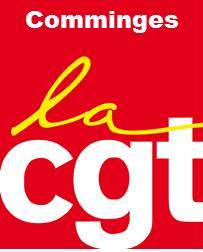 Imerys confirme ses objectifs annuels 2011 après un solide troisième trimestre et annonce des résultats en progression pour les 9 premiers mois de 2011. • Bonne tenue du chiffre d’affaires, en croissance de + 9,3 % (+ 9,2 % à périmètre et changes comparables) par rapport aux 9 premiers mois de 2010 • Marge opérationnelle en hausse d’un point à 13,9 % • Progression du résultat courant net de + 24,4 % • Intégration du Groupe Luzenac le 1er août 2011 • Confirmation de l’objectif d’une croissance du résultat net supérieure à + 20 % pour de l’année 2011.L'inquiétude reste grande parmi les salariés du Sud du département attachés à leur entreprise et à leur territoire suite à l'annonce brutale de la fermeture de l'usine.Nous sommes particulièrement déçus des premières réunions que nous venons d’avoir avec les hauts dirigeants de la société Imerys TC, qui n’ont manifestement  jamais envisagé la reconversion du site ou la diversification des activités. Nous nous trouvons devant une volonté de fermeture d’usine, sans avoir pu obtenir jusqu’à ce jour les réelles raisons de ce projet qui risque de préfigurer la mort annoncée d’un savoir-faire local et d’une activité qui reste unique en France. »La direction reproche à cette usine de ne pas être adaptée pour produire d’autres produits. Sauf qu’ils oublient de dire qu’ils n’ont pas fait les investissements nécessaires et qu’ils le font payer aux salariés. IMERYS TC n’est pas à son coup d’essai, en trois ans nous sommes au cinquième plan social malgré des résultats mirobolants.Le site est viable et de qualité, il suffirait d’un acte politique pour que le printemps fleurisse sur le site de Blajan. Une entreprise qui fait tant de bénéfice ne peut pas fermer une usine sans motif.Ensemble sauvons notre territoire, notre usine,notre dignité, l’avenir de tous. Qui est ce groupe mondial au                             résultat en progression de 24% ?
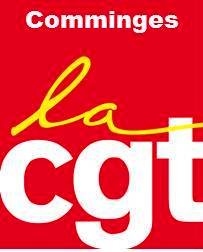 Imerys confirme ses objectifs annuels 2011 après un solide troisième trimestre et annonce des résultats en progression pour les 9 premiers mois de 2011. • Bonne tenue du chiffre d’affaires, en croissance de + 9,3 % (+ 9,2 % à périmètre et changes comparables) par rapport aux 9 premiers mois de 2010 • Marge opérationnelle en hausse d’un point à 13,9 % • Progression du résultat courant net de + 24,4 % • Intégration du Groupe Luzenac le 1er août 2011 • Confirmation de l’objectif d’une croissance du résultat net supérieure à + 20 % pour de l’année 2011.L'inquiétude reste grande parmi les salariés du Sud du département attachés à leur entreprise et à leur territoire suite à l'annonce brutale de la fermeture de l'usine.Nous sommes particulièrement déçus des premières réunions que nous venons d’avoir avec les hauts dirigeants de la société Imerys TC, qui n’ont manifestement  jamais envisagé la reconversion du site ou la diversification des activités. Nous nous trouvons devant une volonté de fermeture d’usine, sans avoir pu obtenir jusqu’à ce jour les réelles raisons de ce projet qui risque de préfigurer la mort annoncée d’un savoir-faire local et d’une activité qui reste unique en France. »La direction reproche à cette usine de ne pas être adaptée pour produire d’autres produits. Sauf qu’ils oublient de dire qu’ils n’ont pas fait les investissements nécessaires et qu’ils le font payer aux salariés. IMERYS TC n’est pas à son coup d’essai, en trois ans nous sommes au cinquième plan social malgré des résultats mirobolants.Le site est viable et de qualité, il suffirait d’un acte politique pour que le printemps fleurisse sur le site de Blajan. Une entreprise qui fait tant de bénéfice ne peut pas fermer une usine sans motif.Ensemble sauvons notre territoire, notre usine, notre dignité, l’avenir de tous.